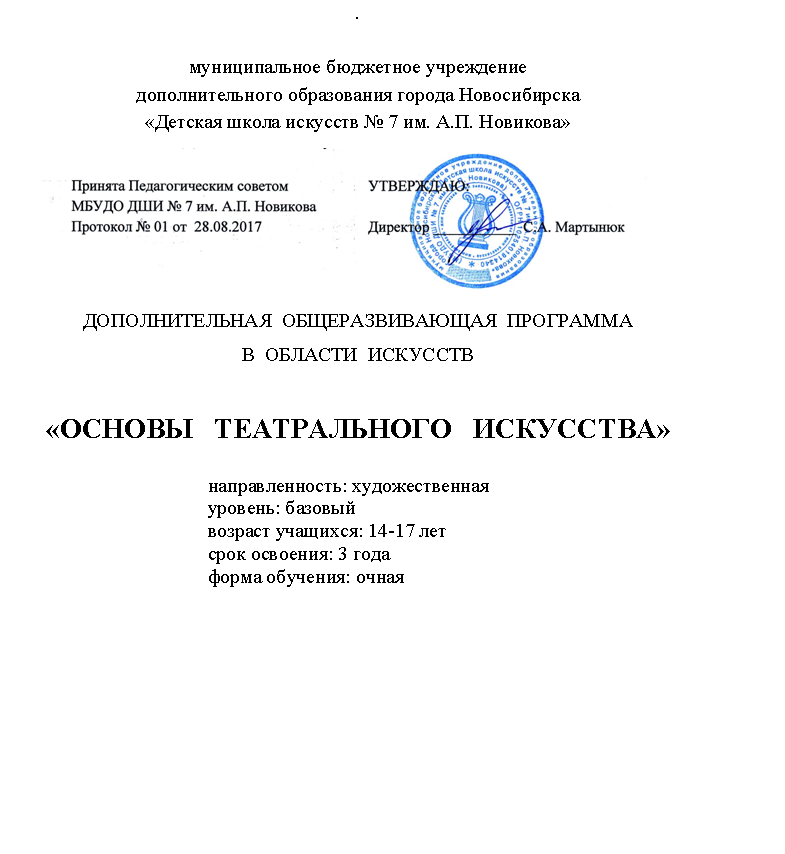 Содержание:1. Пояснительная записка1.1. Общая характеристика и структура программыДОП «Основы  театрального  искусства» определяет цели, ожидаемые результаты, условия и пути реализации образовательного процесса, оценку качества подготовки выпускника и включает в себя: учебный план, календарный учебный график, рабочие программы учебных предметов, систему и критерии оценки итоговой аттестации и другие учебно-методические материалы, обеспечивающие требуемое качество подготовки обучающихся.ДОП «Основы  театрального  искусства» разработана в соответствии со следующими  документами: Федеральный Закон Российской Федерации от 29.12.2012 № 273-ФЗ «Об образовании в РФ»; Порядок организации и осуществления образовательной деятельности по дополнительным общеобразовательным программам (Приказ Минобрнауки РФ от 29.08.2013 № 1008);Рекомендации по организации образовательной и методической деятельности при реализации общеобразовательных программ в области искусств (Письмо Минкультуры РФ от 21.11.2013 № 191-01-39/06-ГИ); Методические рекомендации по проектированию дополнительных общеразвивающих программ (включая разноуровневые программы) (Письмо Минобрнауки России 09-3242 от 18.11.2015).Концепция развития дополнительного образования детей (Распоряжение Правительства РФ от 04.09.2014  № 1726-р); Концепция развития образования в сфере культуры и искусства в Российской Федерации на 2008 - 2015 годы (распоряжение Правительства РФ от 25.08.2008 № 1244-р);Постановление Главного государственного санитарного врача РФ от 04.07.2014 № 41 «Об утверждении СанПиН 2.4.4.3172-14 «Санитарно-эпидемиологические требования к устройству, содержанию и организации режима работы образовательных организаций дополнительного образования детей»;Закон НСО «О культуре в Новосибирской области» (Закон НСО  от 7 июля 2007 года № 124-ОЗ, с изменениями на 2 июля 2014 г.); Примерные индивидуальные учебные планы отдельных учебных заведений (инструктивное письмо Минкультуры РСФСР № 01-185/16-15 от 05.07.1989);Примерные учебные планы образовательных программ по видам искусств для детских школ искусств, рекомендованные Министерством культуры Российской Федерации в 2003 году (письмо Министерства культуры Российской Федерации от 23.06.2003 № 66-01-16/32); Примерные учебные планы образовательных программ по видам музыкального искусства для детских школ искусств Федерального агентства по культуре и кинематографии, рекомендованные Министерством культуры и массовых коммуникаций на 2005-2006 учебный год (письмо от 02.06.2005 № 1814-18-17.4).Методические рекомендации по определению требований к уровню подготовки выпускника детской школы искусств и проведению аттестации детских школ искусств (письмо Минкультуры РФ от 18.05.2004 № 626-06-32);Санитарно-эпидемиологические требования к устройству, содержанию и организации режима работы образовательных организаций дополнительного образования детей. СанПиН 2.4.4.3172-14 (постановление Главного государственного врача РФ от 04.07.2014 № 41);Устав муниципального бюджетного образовательного учреждения дополнительного образования детей города Новосибирска «Детская школа искусств  № 25».Лицензия № 9664 от 13.04.2016,  выданная Министерством образования, науки и инновационной политики Новосибирской области.  1.2. ДОП «Основы  театрального  искусства» определяет содержание и организацию образовательного процесса ДШИ № 7 им. А.П. Новикова,  учитывает возрастные и индивидуальные особенности обучающихся и   направлена на: создание условий для художественного образования, эстетического воспитания, духовно-нравственного развития детей;приобретение детьми знаний, умений и навыков в области театрального искусства;приобретение детьми опыта творческой деятельности;овладение детьми духовными и культурными ценностями народов мира;воспитание и развитие у обучающихся личностных качеств, позволяющих уважать и принимать духовные  и культурные ценности разных народов;формирование у обучающихся эстетических взглядов, нравственных установок и потребности общения с духовными ценностями;формирование у обучающихся умения самостоятельно воспринимать и оценивать культурные ценности;воспитание детей в творческой атмосфере, обстановке доброжелательности, эмоционально-нравственной отзывчивости, а также профессиональной требовательности.   1.3. ДОП «Основы  театрального  искусства» имеет  художественную направленность и разработана с межпредметных связей,  что  содействует   сохранению  единства образовательного пространства МБУДО ДШИ № 7 им. А.П. Новикова.1.4. ДОП «Основы  театрального  искусства» обеспечивает освоение базового уровня  театрального  творчества. Основной  задачей  данного уровня обучения является вовлечение учащихся  в  процесс  музыкально-исполнительского  творчества, приносящий  радость общения с прекрасным и  ощущение  собственной  значимости. 1.5. ДОП «Основы  театрального  искусства»  сроком освоения 3 года предназначена для учащихся, поступающих в ДШИ  в   возрасте  от 14 лет, составляет 3 года. 1.6. При приеме на обучение по программе ДОП «Основы  театрального  искусства»  МБУДО ДШИ  №  7 им. А.П. Новикова проводит отбор детей с целью выявления их творческих способностей. Отбор детей проводится в форме прослушивания и собеседования, позволяющих определить наличие способностей и природных   данных.1.7. Освоение обучающимися данной образовательной программы завершается итоговой аттестацией обучающихся, проводимой школой. 2. Планируемые результаты освоения обучающимисяДОП  «Основы  театрального  искусства»2.1. Результатом освоения программы «Основы  театрального  искусства» является приобретение обучающимися следующих знаний, умений и навыков в предметных областях: в области театрального исполнительского искусства:знания профессиональной терминологии; знания основ техники безопасности при работе на сцене;умения использовать выразительные средства для создания художественного образа (пластику, мимику и т.д.);умения воплощать образную музыкальную и пластическую характеристику через приемы сценического движения;навыков участия в репетиционной работе;навыков публичных выступлений;навыков тренировки психофизического аппарата;	в области теории и истории искусств:первичные знания основных эстетических и стилевых направлений в области театрального, музыкального и изобразительного искусства; знания основных средств выразительности театрального, музыкального и изобразительного искусства.Результаты освоения ДОП по предметам Основы актерского мастерства:знание основных жанров театрального искусства (трагедии, комедии, драмы) и профессиональной терминологии;знание основ техники безопасности при работе на сцене;умение использовать основные элементы актерского мастерства, связанные с созданием художественного образа при исполнении роли в спектакле или в концертном номере;умение работать над ролью под руководством преподавателя;Сценическая речь:знание приемов дыхания, характерных для театрального исполнительства;знание строения артикуляционного аппарата; знание основных норм литературного произношения текста.Сценическое движение:необходимые знания в области техники безопасности при исполнении пластических заданий на сцене;знание технических приемов сценического движения, в том числе с использованием различных театральных аксессуаров (шляпы, трости, плаща и др.) для создания художественного образа; умение использовать элементы пластической техники при создании художественного образа. Сценическая практика:умение подготовить концертно-сценический номер или фрагмент театральной роли под руководством преподавателя;умение работать в творческом коллективе, вежливо, тактично и уважительно относиться к партнерам по сцене;навыки по применению полученных знаний и умений в практической работе на сцене при исполнении концертного номера или роли в учебном спектакле.Беседы о  театральном искусстве:знание театральной терминологии, классического и современного театрального репертуара;умение анализировать произведения театрального искусства с учетом их жанровых и стилистических особенностей.Основы гримаумение правильно подобрать необходимую цветовую гамму;  умение самостоятельно наносить грим, соблюдая все этапы технологии нанесения.3. Учебный  план  ДОП «Основы театрального искусства»* Срок  обучения 3 года*Примечания к учебному плану ДОП «Основы театрального искусства» со сроком обучения 3 года Дополнительная общеразвивающая программа «Основы театрального искусства» сроком освоения 3 года предназначена для детей, поступающих в ДШИ возрасте от 14 до 17 лет.Выпускники III курса считаются окончившими полный курс образовательного   учреждения по ДОП «Основы театрального искусства».Промежуточная аттестация проводится по итогам каждого полугодия, итоговая аттестация - на III курсе.В пунктах 3.1, 3.2 раздела 3 «Учебные предметы по выбору» указаны рекомендуемые предметы.В целях выполнения учебного плана необходимо предусмотреть часы преподавательской работы по предметам по выбору, а также часы работы концертмейстера:из расчета 100 % общего количества часов, отводимых на групповые и индивидуальные занятия по сценическому движению, сценической практике.4. Виды аттестации, система и критерии оценок при ее проведенииДОП «Основы  театрального  искусства»Оценка качества реализации ДОП включает в себя текущий контроль успеваемости, промежуточную и итоговую аттестацию обучающихся.Текущий контроль осуществляется преподавателем на уроках. Он направлен на поддержание учебной дисциплины, ответственную организацию домашних занятий. Основной формой учета текущей успеваемости обучающихся является оценка, определяемая преподавателем и выставляемая на занятии. Текущий контроль может осуществляться в форме проверки домашнего задания, оценки качества усвоения пройденного материала, активности при изучении нового материала, учебной работы на уроке, качества выполнения предложенных заданий, инициативности и самостоятельности, темпов продвижения ученика.В качестве средств текущего контроля могут использоваться академические прослушивания или просмотры, выступления обучающихся на классных вечерах, участие в тематических  концертных и культурно-просветительских мероприятиях, контрольные работы, устные опросы, письменные работы, тестирование, академические концерты, прослушивания, технические зачеты.Особой формой текущего контроля является контрольный урок, который проводится преподавателем, ведущим предмет. На контрольном уроке могут быть использованы устные, письменные формы опроса, творческие задания в соответствии со спецификой учебного предмета. Контрольные уроки проводятся в конце каждой учебной четверти. На основании результатов текущего поурочного контроля и контрольного урока выводятся четвертные оценки. Присутствие на контрольных уроках комиссии или других преподавателей не обязательно. Приобретённые обучающимися навыки и умения, усвоенные знания, можно показать на открытом уроке в любое время учебного года.Промежуточная аттестация проводится с целью подведения итогов обучения учащегося за учебный год в целом в разрезе изученных предметов (дисциплин). Промежуточная аттестация проводится в счет аудиторного времени, предусмотренного на учебный предмет. В соответствии с предметными программами промежуточная аттестация может проводиться в форме контрольных уроков, зачетов, прослушиваний, академических концертов, рефератов, тематических концертов, представлений, тестирования, школьных конкурсов, и других творческих мероприятий. Контрольные уроки и зачеты в рамках промежуточной аттестации проводятся на завершающих четверть учебных занятиях согласно календарному годовому учебному графику. Промежуточная аттестация может ограничиваться выставлением средней оценки по итогам учебного года, определяемой по четвертным оценкам или проводиться в виде специальной процедуры с отдельной оценкой. В этом случае полученные оценки суммируются, и выводится средний балл.  Результаты промежуточной аттестации учащихся вносятся в общешкольную ведомость, в индивидуальный план (при освоении индивидуальных дисциплин), в дневник. Все учащиеся с 1 по выпускной класс переводятся в следующий класс на основании текущего контроля успеваемости и результатов  промежуточной аттестации. Учащиеся выпускного класса проходят итоговую аттестацию.Порядок и формы проведения промежуточной и итоговой аттестации определяются рабочими предметными  программами дисциплин, обозначенных учебным планом ДОП «Основы  театрального  искусства».Итоговая аттестация проводится по ДОП «Основы  театрального  искусства» проводится по предметам:1) Исполнение роли в сценической постановке (актерское  мастерство);2) Сценическая  речь.Сроки итоговой аттестации устанавливаются годовым учебным графиком, планом учебно-воспитательной работы учреждения на учебный год. Итоговая аттестация может проводиться в форме выпускных экзаменов, итоговых спектаклей,  творческих мероприятий, на которых учащиеся должны продемонстрировать знания, умения и навыки в соответствии с программными требованиями.Фонды оценочных средств по учебным предметам включают в себя методы контроля, позволяющие оценить качество и уровень приобретенных учащимися знаний, умений и навыков. Фонды оценочных средств по предметам исполнительского  цикла включают  требования к  промежуточной  и  итоговой  аттестации; типовые задания и тесты  по  историко-теоретическим предметам..Учащиеся, не прошедшие промежуточную или итоговую аттестацию ввиду длительного заболевания (при предоставлении медицинской справки), могут быть аттестованы по текущим оценкам решением педагогического совета, при условии положительной успеваемости. Учащиеся, не аттестованные по каким-либо предметам, могут пройти повторную аттестацию. По разрешению педагогического совета школы возможна сдача предметов учебного цикла экстерном. Итоговая оценка по предмету заносится в документ об окончании МБУДО ДШИ № 7. Обучающиеся, освоившие образовательную программу не в полном объеме, не прошедшие итоговую аттестацию, получают академическую справку установленного учреждением образца. Обучающимся, освоившим образовательную программу в полном объеме и успешно прошедшим итоговую аттестацию выдается документ   об окончании  обучения  по  программе.Итоговая аттестация проводится комиссией с учетом годовой оценки и характеристики учащегося по результатамПо итогам выпускных экзаменов выставляются оценки «отлично», «хорошо», «удовлетворительно», «неудовлетворительно». Временной интервал между выпускными экзаменами должен быть не менее трех календарных дней.При прохождении итоговой аттестации выпускник должен продемонстрировать знания, умения и навыки  в соответствии с программными требованиями, в том числе:знание профессиональной терминологии;  знание  истории возникновения театральных жанров, знание основных периодов развития театрального искусства;знание основ безопасной работы на сцене и в зале;умение создавать художественный образ в сценической работе или в творческом номере;умение пользоваться различным реквизитом;навыки владения приемами актерского мастерства для создания художественного образа  в театральном (сольном или групповом) номере;навыки репетиционной работы;наличие кругозора в области театрального искусства и других видов искусств.Результатом освоения ДОП «Основы  театрального  искусства» является приобретение обучающимися следующих знаний, умений и навыков:в области исполнительской подготовки:- знания основ техники безопасности при работе на сцене;- умения использовать выразительные средства для создания художественного образа (пение, пластику, мимику и т.д.);- умения создавать художественный образ при исполнении  вокального произведения;- навыков владения основами актерского мастерства;- навыков участия в репетиционной работе;- навыков публичных выступлений;- навыков общения со зрителями в условиях  музыкально-театрального представления  и  концертно-сценической  программы.в области теории и истории искусств:- знаний основных средств выразительности, используемых в музыкальном искусстве;- знаний наиболее употребляемой терминологии.2.2. Результатами  освоения ДОП «Основы  театрального  искусства»  по  профильным  учебным предметам  является приобретение обучающимися следующих знаний, умений и навыков:Основы актерского мастерства:- знание основных жанров театрального искусства (трагедии, комедии, драмы) и наиболее употребляемой  терминологии;- знание основ техники безопасности при работе на сцене;- умение использовать основные элементы актерского мастерства, связанные с созданием художественного образа при исполнении роли в спектакле или в концертном номере.Основы  сценического  движения:- необходимые знания в области техники безопасности при исполнении пластических заданий на сцене;- знание технических приемов сценического движения, в том числе с использованием различных театральных аксессуаров (шляпы, трости, плаща и др.) для создания художественного образа; - знание профессиональной терминологии.Сценическая  практика:- умение подготовить концертно-сценический номер или фрагмент театральной роли под руководством преподавателя;- умение работать в творческом коллективе, вежливо, тактично и уважительно относиться к партнерам по сцене;- умение анализировать и исправлять допущенные ошибки;- навыки по применению полученных знаний и умений в практической работе на сцене при исполнении концертного номера или роли в учебном спектакле.Беседы о театральном  искусстве:- первичные знания о роли и значении  искусства театра  в жизни  человека.Критерии оценки для различных форм аттестации:Оценка «5» (отлично) выставляется при исчерпывающем выполнении поставленной задачи, в том случае, если задание исполнено ярко и выразительно, убедительно и законченно по форме. Проявлено индивидуальное отношение к материалу для достижения наиболее убедительного воплощения художественного замысла. Выявлено свободное владение материалом, объём знаний соответствует программным требованиям.Оценка «4» (хорошо) выставляется при достаточно полном выполнении поставленной задачи (в целом), за хорошее исполнение задания, том случае, когда учеником демонстрируется достаточное понимание материала, проявлено индивидуальное отношение, однако допущены небольшие технические и стилистические неточности. Допускаются небольшие погрешности, не разрушающие целостность выполненного задания. Учащийся в целом обнаружил понимание материала.Оценка «3» (удовлетворительно) выставляется при демонстрировании достаточного минимума в исполнении поставленной задачи, когда учащийся демонстрирует ограниченность своих возможностей, неяркое, необразное исполнение элементов задания. Требования выполнены с большими неточностями и ошибками, слабо проявляется осмысленное и индивидуальное отношение, учащийся показывает недостаточное владение техническими приемами. Выявлен неполный объём знаний, пробелы в усвоении отдельных тем. Оценка «2» (неудовлетворительно) выставляется при отсутствии выполнения минимального объема поставленной задачи. Выставляется за грубые технические ошибки и плохое владение материалом. Выявлены значительные пробелы в усвоении темы.5. Программа творческой, методической и культурно-просветительской деятельности ДШИ № 7С целью обеспечения высокого качества образования, его доступности, открытости, привлекательности для обучающихся, их родителей (законных представителей) и всего общества, духовно-нравственного развития, эстетического воспитания и художественного становления личности ДШИ № 7 создает комфортную развивающую образовательную среду, обеспечивающую возможность:выявления и развития одаренных детей в области театрального искусства;организации творческой деятельности  обучающихся путем проведения творческих мероприятий (конкурсов, фестивалей, мастер-классов,  концертов, театрализованных представлений и др.);организации посещений обучающимися учреждений культуры (театров, филармоний, выставочных залов, музеев, цирков  и др.);использования в образовательном процессе образовательных технологий, основанных на лучших достижениях отечественного образования в сфере культуры и искусства; эффективной самостоятельной работы обучающихся при поддержке педагогических работников и родителей (законных представителей) обучающихся;построения содержания программы «Основы  театрального  искусства» с учетом индивидуального развития детей;эффективного управления ДШИ № 7.Комфортная развивающая соседа предполагает организацию творческой, методической и культурно-просветительской деятельности. Творческая и культурно-просветительская деятельность ДШИ № 7 направлена на развитие творческих способностей обучающихся, пропаганду среди различных слоев населения лучших достижений отечественного и зарубежного театрального искусства, их приобщение к духовным ценностям, создание необходимых условий для совместного труда, отдыха детей, родителей (законных представителей). С целью реализации творческой и культурно-просветительской деятельности на базе школы созданы творческие коллективы (ансамбли, хор, оркестр, театр), которые ведут концертную работу как в самой школе, так и за ее пределами. Деятельность коллективов осуществляется в рамках как учебного, так и внеучебного времени.Программа творческой, методической, культурно-просветительской деятельности призвана создавать условий для формирования грамотной, заинтересованной в общении с искусством молодежи, а также выявлять одаренных детей и готовить их к возможному продолжению образования в области искусства в средних и высших учебных заведениях соответствующего профиля. Программа предполагает организацию творческой деятельности путём участия обучающихся: в конкурсно-фестивальных мероприятиях различного уровня (районного, городского, областного, регионального, всероссийского);  в мастер-классах, олимпиадах, концертах, творческих вечерах, театрализованных представлениях и других мероприятиях. Силами ДШИ проводятся творческие мероприятия совместно с представителями различных  учреждений сферы культуры, в том числе с  представителями учреждений  начального, среднего и высшего профессионального образования в области искусства.Культурно-просветительские мероприятия ДШИ также включают посещение обучающимися учреждений и организаций культуры (филармонии, выставочных и концертных залов, музеев, образовательных учреждений СПО и ВПО и др.) Методическая деятельность учреждения обеспечивает непрерывность профессионального развития педагогических работников путем освоения дополнительных профессиональных образовательных программ в объеме не менее 72 часов, не реже чем один раз в пять лет в ОУ, имеющих лицензию на осуществление образовательной деятельности. Для обеспечения необходимых условий творческого и методического роста педагогических работников  также  используются ресурсы и услуги различных учреждений сферы культуры города и области, образовательных учреждений СПО и ВПО сферы искусства, имеющих соответствующую лицензию, интернет-ресурсы, дистанционные образовательные ресурсы.Педагогические работники школы осуществляют методическую работу в различных формах, в том числе следующие: написание методических работ и методических разработок с последующим получением на них рецензий экспертов (специалистов среднего и высшего звена соответствующей образовательной области); участие в работе методических объединений школы с сообщениями, докладами, открытыми уроками, презентациями и т.д.; разработка и корректирование учебных программ по преподаваемым ими предметам в рамках образовательной программы, а также их учебно-методическое обеспечение; создание репертуарных сборников, обработок и аранжировок; создания  тестов, вопросников, фонда аудио- и видеоматериалов;разработка, апробация и внедрение  инновационных форм, методов и технологий учебно-образовательной и воспитательной деятельности.Педагогические работники   используют в образовательном процессе образовательные технологии, основанные на лучших достижениях отечественного образования в области искусств. Преподаватели, участвующие в реализации ДОП «Основы  театрального  искусства» обобщают и распространяют передовой педагогический опыт путем участия в концертных, просветительских, конкурсно-фестивальных и учебно-методических мероприятиях школьного и внешкольного уровней.Основным условием формирования и наращивания необходимого и достаточного кадрового потенциала школы является обеспечение в соответствии с новыми образовательными реалиями непрерывного педагогического образования и самообразования путем осуществления активной творческой, методической и культурно-просветительской деятельности школы в различных ее формах, видах и проявлениях. Темпы подготовки и переподготовки педагогических кадров соответствуют темпам модернизации системы образования сферы искусства в целом. 6. Условия  реализации  и ресурсное обеспечение  ДОП «Основы  театрального  искусства»Учебно-методическое обеспечение ДОП «Основы  театрального  искусства»  ориентировано на целостное художественно-эстетическое развитие обучающихся и приобретение ими в процессе освоения программы музыкально-исполнительских и теоретических знаний, умений и навыков.Качество реализации ДОП «Основы  театрального  искусства»  обеспечивается за счет:доступности, открытости, привлекательности для детей и их родителей (законных представителей) содержания образования в области музыкального искусства;наличия комфортной развивающей образовательной среды;наличия качественного состава педагогических работников, имеющих среднее профессиональное или высшее образование, соответствующее профилю преподаваемого учебного предмета.Для реализации ДОП  «Основы  театрального  искусства» в ДШИ созданы учебно-методические,  кадровые, финансовые, материально-технические и иные условия с целью достижения планируемых результатов освоения данной ОП. 6.1.  Организационные условияОрганизация образовательного процесса по ДОП «Музыкальный  театр» ведется в очной форме, в соответствии со сложившимися традициями в области детско-юношеского музыкального исполнительства.При реализации программы  предусматриваются аудиторные и внеаудиторные (самостоятельные) занятия. При этом аудиторные занятия могут проводиться индивидуально, по группам (от 11 человек), в мелкогрупповой форме (от 4-х до 10 человек).Продолжительность академического часа устанавливается уставом образовательной организации и составляет 45 минут.Объем самостоятельной (домашней) работы обучающихся в неделю по учебным предметам определяется преподавателями учебных предметов с учетом параллельного освоения детьми общеобразовательных программ (программ начального общего и основного общего образования).Выполнение обучающимся домашнего задания контролируется преподавателем.Внеаудиторная работа может быть использована обучающимися на выполнение домашнего задания, просмотры видеоматериалов в области искусств, посещение учреждений культуры (театров, филармоний, цирков, концертных залов, музеев и др.), участие обучающихся в творческих мероприятиях, проводимых образовательной организацией.В целях реализации программы в школе установлены общие временные сроки по продолжительности учебного года, каникулярного времени, академического часа.  Продолжительность учебного года в объеме 52 недели, продолжительность учебных занятий 33 недели, оставшиеся недели учебного года являются резервными. В течение учебного года продолжительность каникул – не менее 4-х недель. Продолжительность летних каникул – не менее 13 недель.Учебный год для педагогических работников составляет 44 недели, из которых 33 недели – учебные. В остальное время деятельность педагогических работников направлена на методическую, творческую, культурно-просветительскую работу, а также освоение дополнительных профессиональных образовательных программ.6.2. Методическое обеспечение ДОП «Основы  театрального  искусства»Реализация программы обеспечивается учебно-методическим  комплексом (учебниками, нотными сборниками, учебно-методическими изданиями, конспектами лекций, аудио и видео материалами) по всем учебным предметам. Внеаудиторная (домашняя) работа обучающихся также сопровождается методическим обеспечением и обоснованием времени, затрачиваемого на ее выполнение.Реализация программы обеспечивается доступом каждого обучающегося к библиотечным фондам и фондам фонотеки, аудио и видеозаписей, формируемым в соответствии с перечнем учебных предметов учебного плана.  Библиотечный фонд ДШИ укомплектован печатными и/или электронными изданиями основной и дополнительной учебной и учебно-методической литературы по всем учебным предметам,  а также изданиями музыкальных произведений и  специальными хрестоматийными изданиями. Основной учебной литературой по учебным предметам предметной области «Теория и история искусство» обеспечивается каждый обучающийся.  Библиотечный фонд помимо учебной литературы включает официальные, справочно-библиографические издания.В процессе обучения используются разнообразные методы обучения (словесный, наглядный, практический; объяснительно-иллюстративный, репродуктивный, частично-поисковый, исследовательский, проблемный; игровой, дискуссионный, проектный и др.) и воспитания (убеждение,  поощрение, упражнение, стимулирование, мотивация и др.).Формы организации учебных занятий (уроков):  урок, практическое занятие, лекция, творческая мастерская, урок-концерт, концертное  выступление,  диспут и другие.Внеурочные формы организации работы предполагают участие детей в различных творческих мероприятиях, проводимых в форме концерта, конкурса, фестиваля, олимпиады.Обучение по программе включает применение образовательных технологий, основанных на лучших достижениях отечественного образования в сфере культуры и искусства. В том числе следующие: технология индивидуализации  обучения, технология  группового обучения, технология дифференцированного обучения,  технология разноуровневого обучения, технология развивающего  обучения,  технология проблемного обучения, технология  игровой деятельности, технология коллективной творческой деятельности, технология  развития критического мышления через чтение и письмо,  технология педагогической мастерской,  технология образа и мысли, здоровьесберегающая технология, технология-дебаты, информационно-коммуникационные технологии и др.Алгоритм учебного занятия предполагает наличие нескольких обязательных этапов: проверка домашнего задания, изложение нового теоретического материала или разбор нового практического задания (музыкального  произведения), отработка наиболее трудных теоретических и практических моментов урока. Для детей младшего школьного возраста в структуру урока включаются физкультминутки.Для  занятий с детьми  преподавателями разработаны дидактические материалы – раздаточные материалы,  инструкционные, технологические карты, задания, упражнения и т.п.6.3. Материально-технические условия реализации ДОП «Основы  театрального  искусства»Материально-технические условия МБУДО ДШИ № 25в полной мере обеспечивают возможность достижения обучающимися результатов, предусмотренных ДОП «Основы  театрального  искусства».Материально-техническая база ДШИ № 7 соответствует санитарным и противопожарным нормам, нормам охраны труда. Для реализации программы «Основы  театрального  искусства» в ДШИ № 7 имеется: учебные аудитории для проведения всех видов групповых, мелкогрупповых и индивидуальных теоретических и практических занятий, предусмотренных учебным планом и программой; актовый зал со сценой, зрительными креслами и необходимым  оборудованием (звуковая техника, мультимедийная аппаратура, рояль, осветительные приборы).Все учебные аудитории оснащены необходимой мебелью (столы, стулья, стеллажи, шкафы), пианино, ТСО (магнитофон, DVD проигрыватель, компьютер, звуковые колонки).Дидактические материалы по предметам программы включают: наглядные и учебно-методические пособия, методические рекомендации, фонотеку, В ДШИ № 7 созданы условия для содержания, своевременного обслуживания и ремонта  музыкальных инструментов и учебного реквизита, приобретения (пошива) костюмов.7. Комплекс  учебных  предметов  ДОП «Основы  театрального  искусства»Содержание ДОП «Основы  театрального  искусства» основывается на реализации комплекса учебных предметов как в области исполнительской подготовки, так и в области историко-теоретических знаний об искусстве.Учебные предметы художественно-творческой подготовки:Основы актерского мастерстваСценическая речьСценическое движениеСценическая практикаУчебные предметы историко-теоретической подготовки:Беседы о театральном искусствеУчебные предметы по выбору:ГримПо согласованию с администрацией учреждения в качестве предмета по выбору могут изучаться  любые предметы, преподающиеся в ДШИ № 7. По желанию родителей обучающиеся могут быть освобождены от предмета по выбору.Программы учебных предметов обеспечивают формирование у обучающихся общих историко-теоретических знаний об искусстве и технологиях, приобретение ими  начальных, базовых художественно-творческих умений и навыков в изучаемом виде искусства.Учебный  предмет «Основы актерского мастерства»  направлен  на формирований умений  и  навыков  использовать основные элементы актерского мастерства, связанные с созданием художественного образа при исполнении роли в спектакле или в концертном номере. Под  руководством  преподавателя  у  учащихся  формируются  умения  работать над  ролью, использовать  реквизит, приобретают  навыки репетиционной  работы.Учебный  предмет «Основы  сценического  движения» дает  знания  технических приемов сценического движения, в том числе с использованием различных театральных аксессуаров (шляпы, трости, плаща и др.) для создания художественного образа, формирует умения использовать элементы пластической техники при создании художественного образа.Учебный  предмет «Сценическая  практика»:   на  занятиях  по   предмету  отрабатываются  концертно-сценические номера, фрагменты театральной роли или постановка  спектакля  под руководством преподавателя; формируются  умения работать в творческом коллективе, вежливо, тактично и уважительно относиться к партнерам по сцене. В  процессе  сценической  практики  применяются  и  совершенствуются  знания и умения,  полученные  на  различных  учебных  предметах  театрального  цикла.Учебный предмет «Беседы  о  театральном  искусстве». Курс данного предмета направлен на то, чтобы познакомить ребят с шедеврами мирового театрального искусства   и  культуры, научить анализировать произведение, познакомить с жанрами  и  стилями  театральных  произведений.1.Пояснительная записка 2.Планируемые результаты освоения обучающимися ДОП «Основы  театрального  искусства» 3.Учебный план ДОП «Основы  театрального  искусства» 4.Система и критерии оценок результатов освоения обучающимися ДОП «Основы  театрального  искусства» 4.1. Содержание и формы промежуточной и итоговой аттестации. Фонды оценочных средств 4.2. Система и критерии оценок, используемые при проведении промежуточной и итоговой аттестации 5.Программа творческой, методической и культурно-просветительской деятельности ДШИ №  7 им. А.П. Новикова 6.Условия  реализации  и ресурсное обеспечение  ДОП «Основы  театрального  искусства» 6.1.  Организационные условия 6.2. Методическое обеспечение ДОП «Основы  театрального  искусства»6.3. Материально-технические условия реализации ДОП «Основы  театрального  искусства» 7 Комплекс  учебных  предметов  ДОП «Основы  театрального  искусства» Приложение: Программы учебных предметов ДОП «Основы  театрального  искусства»N п/пНаименование предметной области / учебного предметаГоды обучения (курсы), количество аудиторных часов в неделюГоды обучения (курсы), количество аудиторных часов в неделюГоды обучения (курсы), количество аудиторных часов в неделюПромежуточная и итоговая аттестация , (курсы)N п/пНаименование предметной области / учебного предметаIIIIIIПромежуточная и итоговая аттестация , (курсы)1.Учебные предметы художественно-творческой подготовки:555Промежуточная и итоговая аттестация , (курсы)1.1Основы актерского мастерства222III1.2.Сценическая речь111III1.3Сценическое движение1111.4Сценическая практика1112.Учебные предметы историко-теоретической подготовки:1112.1.Беседы о театральном искусстве1113.Учебные предметы по выбору:2223.1.Грим1113.2 Ритмика и танец, музыкальный инструмент, эстрадное пение, сольное пение, ансамбль 111Всего:888